FORMULARIO DE PRESENTACIÓN DE PROPUESTAPROGRAMA DE FOMENTO A LA INVESTIGACIÓN Y DESARROLLO (I+D)CONVOCATORIA CONTINUA DE FOMENTO A I+D PARA EGRESADOS DE ESTUDIOS DE DOCTORADO                                                                            (FIED) 2019Este formulario posee su código de versión único, indicado en la esquina superior izquierda de cada página. La versión digital del mismo está disponible en la página web de SENACYT a partir del día del lanzamiento de la convocatoria a la que corresponde. Todos los formularios correspondientes a fechas o versiones anteriores quedan insubsistentesANEXOSNota: Los anexos son documentos obligatorios que deberán ser adjuntados al Formulario de Presentación de Propuesta, estos documentos sustentan técnica y financieramente el proyecto.Se han colocado textos en gris como descripción de la sección indicada y para orientar a los proponentes.  Borrarlos al colocar el texto de su propuesta.Punto 1: Resumen ejecutivo publicable (máximo 1 página) Coloque un resumen de su propuesta que compendien los aspectos de mayor relevancia de la misma (Antecedentes. Hipótesis. Objetivos. Métodos y técnicas de investigación o Metodología a emplear, Resultados esperados, herramientas de difusión planteadas, entre otros).Punto 2: Descripción técnica del proyecto (máximo 10 páginas):Título del proyectoEl título es una nominación sintética, concreta y breve de la investigación, enunciando el problema a resolver; verifique el uso correcto de nombres científicos, abreviaturas, mayúsculas, entre otros.Antecedentes de la propuestaEsta es una sección para presentar información base y estudios relacionados, que dentro del cuerpo de conocimiento de ciencia y tecnología ubica a su proyecto en el problema a investigar.  Se recomienda que se incluya:¿Cuál es el estado de la cuestión del tema que plantea? ¿Qué se ha dicho hasta ahora sobre el tema? (Información resumida que sustenta su enfoque de investigación).¿Cuál es el contexto del problema de investigación? ¿Qué tipo de investigación vamos a realizar? (¿diagnóstica, aplicada, de línea base, de ciencia básica, retrospectiva, longitudinal, etc.?Justificación del problema a investigarSe refiere a la justificación de por qué investigar este tema en Panamá. Es una sección para explicar las razones para ejecutar la propuesta y para definir el problema a investigar en Panamá.  Pertinencia y enlace con el Plan Estratégico Nacional de Ciencia, Tecnología e Innovación (PENCYT) 2015-2019 y/u otros planes nacionales.Debe dar referencia directa sobre cómo aporta su propuesta a responder las problemáticas y prioridades identificadas en el Plan Estratégico Nacional de Ciencia, Tecnología e Innovación (PENCYT) 2015-2019.  Es oportuno que indique si la propuesta responde a algún otro plan nacional, diagnóstico y/o necesidad identificada como prioridad nacional.Objetivos (general, específicos)Un objetivo es un elemento programático que indica la finalidad hacia donde usted y su equipo de trabajo deben dirigir sus recursos y esfuerzos para dar solución al problema definido en su proyecto de I+D.  El objetivo debe responder a la pregunta "qué" y "para qué".   Se espera un (1) solo objetivo general y varios específicos (alineados entre sí).    Los objetivos específicos NO deben estar redactados a modo de actividades o finesdeseables del proyecto, sino a subproductos de ciencia y tecnología.¿Cuál es la pregunta y objetivo de la investigación?  ¿Se describe el problema y sus características?Metodología (métodos y técnicas de investigación)En esta sección debe indicar cómo va a ejecutar el estudio, considerando – por ejemplo – el “dónde”, “con qué” y “cómo”. Se espera que, en forma sintética, en esta sección usted debe describir las técnicas de investigación que va a utilizar; y, explicar la aplicación de los métodos (Métodos referenciados). Se sugiere indicar qué tipo de investigación se desarrolla. La metodología de trabajo utilizada debe ser coherente con el material y equipo solicitados, los cuales deben estar incluidos en el alcance del proyecto.  El grupo de investigación debe demostrar que cuenta con las competencias para desarrollar ese método.  Recuerde que NO resulta suficiente el listado de las actividades, se debe incluir para ellas materiales, métodos, procedimientos, criterios, etc. de tal forma que se explique, el dónde, cómo y con qué.Esta sección debe al menos incluir:“Métodos y técnicas de investigación” o “Marco lógico simplificado” (en otras modalidades de planificación y adjudicación).Fases de la investigación o etapas del proceso de investigación.Actividades requeridas para el desarrollo de la propuesta (deben estar alineadas con los objetivos planteados y ser elementos que planteen los pasos que seguirá la propuesta para desarrollar la metodología descrita)Resultados esperados (científicos, tecnológicos, entre otros)En esta sección debe presentar en forma ordenada y alineada (con las actividades planteadas) los resultados esperados por la ejecución del proyecto.  Los resultados que se planteen deben cumplir con atributos físicos, tangibles, reunidos o descritos en una forma identificable.  Puede incluir cualquier objeto o bien que resultó de su investigación, que puede ser ofrecido a un usuario para satisfacer una meta, deseo o necesidad.  En sentido amplio, el resultado puede incluir atributos físicos, químicos, biológicos, sociales, psicológicos, simbólicos y de servicio, o bien, beneficios esenciales o de uso.  Deben plantearse los “productos científicos” en forma de publicaciones (de diversa índole: publicaciones en revistas indexadas; libros, capítulos de libros, etc.), productos audiovisuales para divulgación científica, tesis concluidas de licenciatura, maestría o doctorado asociados al proyecto; productos de desarrollo tecnológico (patentes, variedades vegetales, modelos de utilidad, entre otros); redes científicas beneficiadas; programas de postgrados fortalecidos, entre otros; recomendaciones para políticas públicas, etc., que puedan generarse con los resultados de la investigación.Impacto esperado (por ejemplo, económico, social, ambiental)Incluya los efectos esperados que a largo plazo espera impactar por el desarrollo de su proyecto, por ejemplo, económicos, sociales, ambientales, entre otros.  Los mismos deben ser planteados a través de indicadores que permitan determinar el alcance de las aspiraciones que persigue el proyecto.Por ejemplo, puede incluir, sin limitarse a los siguientes impactos:En la PoblaciónGrupo humano beneficiario en determinada área o región/espacio geográfico.En Ciencia:El tipo de conocimiento nuevo esperado.Aporte en la capacidad de hacer ciencia.Económico-SocialRelacionado directamente con los beneficiarios.Formación de Recurso HumanoTesistas, asistentes de investigación, desarrollo de competencias de investigación del equipo de investigación.Todo proyecto que tenga posibilidad de incidencia en política pública debe incluir indicadores que permita el seguimiento posterior al cumplimiento del Plan de Trabajo.Consideraciones especiales (si aplica)En esta sección describa brevemente cualquier aspecto de la “idiosincrasia” de su proyecto, si aplica.   Algunas de estas pueden ser los aspectos y regulaciones legales relacionadas con la propuesta por ejemplo en temas como bioética, género, protección intelectual, propiedad industrial, medidas sanitarias, permisos de autoridades, entre otros. Recuerde que debe indicar la protección de la propiedad intelectual e industrial de los resultados del proyecto, en función de la estrategia de divulgación que plantee; para esto señale las políticas, normas o acuerdos que el proyecto implementará con esta finalidad en su desarrollo.Estrategia de divulgación de los resultados del proyectoEsta estrategia apunta a la difusión, popularización y sensibilización en la sociedad de los temas de investigación, desarrollo, cooperación, etc., apuntando a generar conciencia crítica y favoreciendo la movilización científica y social.  Para ello, puede describir los eventos que usted vaya a organizar (o participar), así como también las acciones dirigidas a sectores o actores específicos, incluyendo – por ejemplo – la realización de cursos, seminarios, días de campo, ferias, conferencias, congresos, publicaciones divulgativas, talleres, páginas Web, afiches, notas de prensa, reportajes en medios de comunicación, presentación de resultados a tomadores de decisiones y beneficiarios.Referencias bibliográficasEsta sección es la cita en forma alfabética y homogénea de los libros, artículos científicos, sitios de Web y, en general, de las fuentes en que se apoyó la formulación de su propuesta.  Recuerde que la omisión de fuentes de consulta puede llevar a instancias que van desde la pérdida de originalidad y la confusión, hasta el caso extremo de plagio.  Puede utilizar el sistema de su preferencia (APA, MLA, entre otros), pero no los mezcle.  Es recomendable un mínimo de ocho (8).  Se deben incluir las patentes de referencia utilizadas cuando aplique.El cronograma debe prepararse como una tabla o matriz, con las mismas actividades descritas de cada una de las etapas de su proyecto en la sección de metodología (alineado). Ubique los nombres de las actividades en la primera columna y señale su ejecución a lo largo del tiempo (se sugieren dos etapas). Se presentan dos ejemplos a continuación:Ejemplo 1:Ejemplo 2:Coloque tantas filas como requiera para describir las actividades planteadas en la metodología (se sugiere no más de tres etapas). La extensión temporal de cada actividad debe ser la apropiada para alcanzar los resultados esperados de la actividad con los recursos disponibles.El presupuesto debe incluirse en esta sección como una tabla o matriz. El mismo debe estar dividido por etapas (se sugiere sólo dos etapas), a fin de definir los montos de cada pago de etapa en su contrato. Indique la contraparte.  A continuación mostramos un ejemplo:El ejemplo arriba tiene dos etapas; ajústelo dependiendo del número de etapas que Usted haya definido.Ubique los rubros presupuestarios en la primera columna de su tabla (a la izquierda) y señale las cifras planificadas para la inversión. Los “Rubros de gasto permitidos” se encuentran detallados en el artículo 49 del Reglamento de las Contrataciones por Mérito de la SENACYT (Resolución Administrativa No. 191 del 31 de julio de 2017).Importante: ES OBLIGATORIO INCLUIR un texto debajo de la tabla con los párrafos de sustentación de cada uno de los rubros.  *Contraparte: Monto correspondiente al aporte de toda entidad que apoye la propuesta (contribución financiera o contabilización de aporte en especies). El texto de sustentación de la contraparte debe ir acorde al contenido de la propuesta y lo indicado en las cartas de aval de las instituciones.Coloque en esta sección la versión resumida de la hoja de vida actualizada del investigador principal y demás investigadores.  Utilice el formato indicado por la SENACYT, y disponible en la página web www.senacyt,gob.pa, sección dedicada a esta convocatoria.Modelo: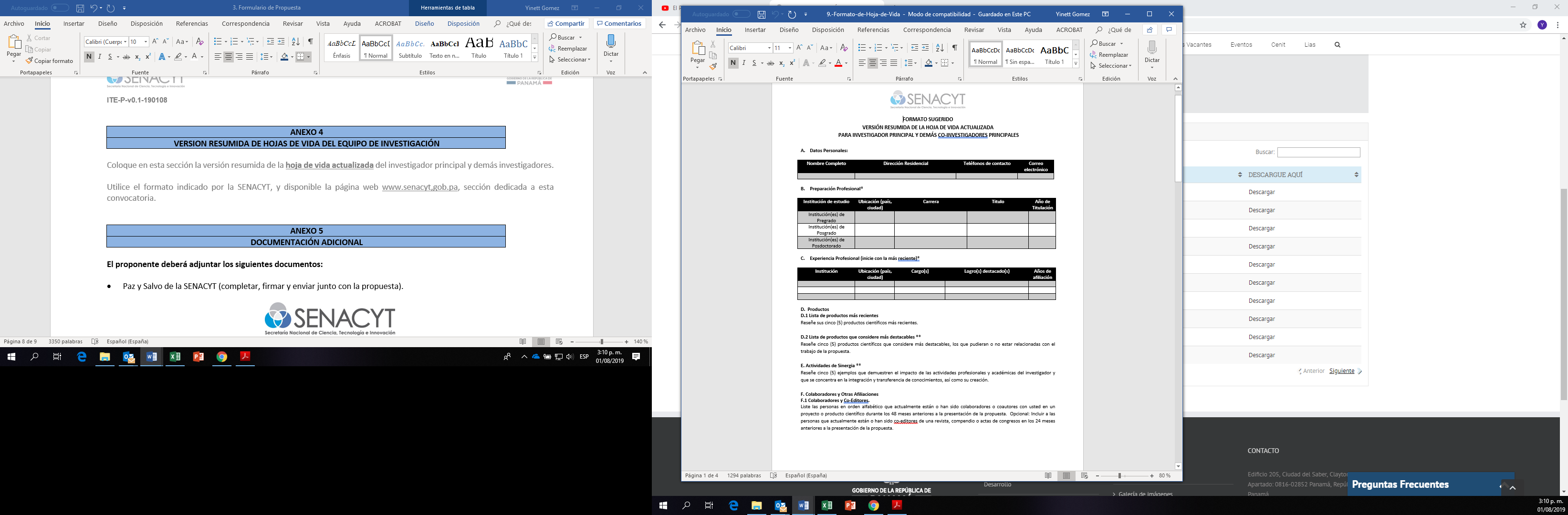 El proponente deberá adjuntar los siguientes documentos:Copia de su diploma (apostillado o autenticado), o certificación de culminación de estudios doctorales o postdoctorales.Copia de cédula de identificación personal del Proponente. Dos (2) cartas de referencia académica y/o referencia de la experiencia previa en investigación.Carta(s) aval en que se manifieste el compromiso explícito de apoyo de todas o cada una de la(s) institución(es) o centro(s) de investigación y/o empresa(s) que ejecute(n) y/o apoya(n) el estudio. Según modelo de cartas colgada en la Web (sección de la Convocatoria).  Es importante que:La(s) carta(s) de apoyo indique(n) el compromiso explícito con la propuesta por parte del ente que emite la nota y el contenido deberá estar alineado con el detalle indicado en la sección de presupuesto de la descripción técnica de la propuesta.Paz y Salvo de la SENACYT del Proponente. Utilice el formato indicado por la SENACYT, y disponible en la página web www.senacyt,gob.pa, sección dedicada a esta convocatoria.Para completar el formulario de Paz y Salvo, es importante que:Debe descargar el documento de la página web de la SENACYT, completar, firmar y enviar junto con la propuesta.La sección PARA USO EXCLUSIVO DE SENACYT del formulario de Paz y Salvo, será completada por SENACYT. No es requerido que el proponente circule el formulario.PARA USO DE SENACYTCÓDIGO DE PROPUESTACATEGORÍAÁREA TEMÁTICA DATOS GENERALES DEL PROYECTO DATOS GENERALES DEL PROYECTO DATOS GENERALES DEL PROYECTOTítulo del proyecto: (no más de 10 o 15 palabras)Título del proyecto: (no más de 10 o 15 palabras)Título del proyecto: (no más de 10 o 15 palabras)Categoría de aplicación (categoría de evaluación separada):  A. EGRESADOS DE ESTUDIOS DE DOCTORADO  B. EGRESADOS DE ESTUDIOS DE POSTDOCTORADONOTA: Seleccione Solo un casilleroCategoría de aplicación (categoría de evaluación separada):  A. EGRESADOS DE ESTUDIOS DE DOCTORADO  B. EGRESADOS DE ESTUDIOS DE POSTDOCTORADONOTA: Seleccione Solo un casilleroCategoría de aplicación (categoría de evaluación separada):  A. EGRESADOS DE ESTUDIOS DE DOCTORADO  B. EGRESADOS DE ESTUDIOS DE POSTDOCTORADONOTA: Seleccione Solo un casillero1.3 Áreas Temáticas: Para facilitar su selección, ver listado de Clasificación de las Ciencias, documento publicado con esta convocatoria.1.3 Áreas Temáticas: Para facilitar su selección, ver listado de Clasificación de las Ciencias, documento publicado con esta convocatoria.1.3 Áreas Temáticas: Para facilitar su selección, ver listado de Clasificación de las Ciencias, documento publicado con esta convocatoria. A. Ciencias Naturales E. Ciencias Sociales E. Ciencias Sociales B. Ingeniería y Tecnología F. Humanidades F. Humanidades C. Ciencias Médicas D. Ciencias Agrícolas g. Otras ramas de la ciencia _____________________ (especifique) g. Otras ramas de la ciencia _____________________ (especifique)NOTA: Seleccione Solo un casillero1.4 Monto solicitado a la SENACYT: B/._______________________1.4 Monto solicitado a la SENACYT: B/._______________________1.5 Monto a financiar por otras fuentes (inclusive aportes en especie)B/._______________________Fecha tentativa para inicio de ejecución de la propuesta (dd/mm/aaaa):_______________________Fecha posterior a septiembre de 2019 (Primera Ronda)Fecha posterior a noviembre de 2019 (Segunda Ronda)Fecha tentativa para inicio de ejecución de la propuesta (dd/mm/aaaa):_______________________Fecha posterior a septiembre de 2019 (Primera Ronda)Fecha posterior a noviembre de 2019 (Segunda Ronda)1.7 Período de duración de la propuesta (en meses)_______________________NOTA: MÁXIMO DE 24 MESES1.8 Descripción Breve de la propuesta. Antecedentes. Hipótesis. Objetivos. Resultados esperados. (Máximo 150 palabras)1.8 Descripción Breve de la propuesta. Antecedentes. Hipótesis. Objetivos. Resultados esperados. (Máximo 150 palabras)1.8 Descripción Breve de la propuesta. Antecedentes. Hipótesis. Objetivos. Resultados esperados. (Máximo 150 palabras)1.9 Palabras clave (son palabras que orientarán a SENACYT para el proceso de evaluación). (Máximo 10 palabras)1.9 Palabras clave (son palabras que orientarán a SENACYT para el proceso de evaluación). (Máximo 10 palabras)1.9 Palabras clave (son palabras que orientarán a SENACYT para el proceso de evaluación). (Máximo 10 palabras)2. DATOS GENERALES DEL PROPONENTE (ASEGURARSE QUE LOS DATOS SEAN ACTUALIZADOS Y VALIDABLES)2. DATOS GENERALES DEL PROPONENTE (ASEGURARSE QUE LOS DATOS SEAN ACTUALIZADOS Y VALIDABLES)2. DATOS GENERALES DEL PROPONENTE (ASEGURARSE QUE LOS DATOS SEAN ACTUALIZADOS Y VALIDABLES)2. DATOS GENERALES DEL PROPONENTE (ASEGURARSE QUE LOS DATOS SEAN ACTUALIZADOS Y VALIDABLES)2. DATOS GENERALES DEL PROPONENTE (ASEGURARSE QUE LOS DATOS SEAN ACTUALIZADOS Y VALIDABLES)2. DATOS GENERALES DEL PROPONENTE (ASEGURARSE QUE LOS DATOS SEAN ACTUALIZADOS Y VALIDABLES)2. DATOS GENERALES DEL PROPONENTE (ASEGURARSE QUE LOS DATOS SEAN ACTUALIZADOS Y VALIDABLES)2. DATOS GENERALES DEL PROPONENTE (ASEGURARSE QUE LOS DATOS SEAN ACTUALIZADOS Y VALIDABLES)2. DATOS GENERALES DEL PROPONENTE (ASEGURARSE QUE LOS DATOS SEAN ACTUALIZADOS Y VALIDABLES)2. DATOS GENERALES DEL PROPONENTE (ASEGURARSE QUE LOS DATOS SEAN ACTUALIZADOS Y VALIDABLES)2. DATOS GENERALES DEL PROPONENTE (ASEGURARSE QUE LOS DATOS SEAN ACTUALIZADOS Y VALIDABLES)2. DATOS GENERALES DEL PROPONENTE (ASEGURARSE QUE LOS DATOS SEAN ACTUALIZADOS Y VALIDABLES)Proponente/ Investigador Principal (persona natural que firmará el contrato/ responsable de la propuesta)Proponente/ Investigador Principal (persona natural que firmará el contrato/ responsable de la propuesta)Proponente/ Investigador Principal (persona natural que firmará el contrato/ responsable de la propuesta)Proponente/ Investigador Principal (persona natural que firmará el contrato/ responsable de la propuesta)Proponente/ Investigador Principal (persona natural que firmará el contrato/ responsable de la propuesta)Proponente/ Investigador Principal (persona natural que firmará el contrato/ responsable de la propuesta)Proponente/ Investigador Principal (persona natural que firmará el contrato/ responsable de la propuesta)Proponente/ Investigador Principal (persona natural que firmará el contrato/ responsable de la propuesta)Proponente/ Investigador Principal (persona natural que firmará el contrato/ responsable de la propuesta)Proponente/ Investigador Principal (persona natural que firmará el contrato/ responsable de la propuesta)Proponente/ Investigador Principal (persona natural que firmará el contrato/ responsable de la propuesta)Proponente/ Investigador Principal (persona natural que firmará el contrato/ responsable de la propuesta)2.1.1 Nombre del Proponente:2.1.1 Nombre del Proponente:2.1.1 Nombre del Proponente:2.1.1 Nombre del Proponente:2.1.1 Nombre del Proponente:2.1.1 Nombre del Proponente:2.1.1 Nombre del Proponente:2.1.1 Nombre del Proponente:2.1.1 Nombre del Proponente:2.1.1 Nombre del Proponente:2.1.1 Nombre del Proponente:2.1.1 Nombre del Proponente:2.1.2 Número de identificación personal:2.1.2 Número de identificación personal:2.1.2 Número de identificación personal:2.1.2 Número de identificación personal:2.1.2 Número de identificación personal:2.1.2 Número de identificación personal:2.1.2 Número de identificación personal:2.1.2 Número de identificación personal:2.1.2 Número de identificación personal:2.1.2 Número de identificación personal:2.1.2 Número de identificación personal:2.1.2 Número de identificación personal:2.1.3 Teléfonos (fijo y móvil):2.1.3 Teléfonos (fijo y móvil):2.1.3 Teléfonos (fijo y móvil):2.1.3 Teléfonos (fijo y móvil):2.1.3 Teléfonos (fijo y móvil):2.1.3 Teléfonos (fijo y móvil):2.1.3 Teléfonos (fijo y móvil):2.1.3 Teléfonos (fijo y móvil):2.1.3 Teléfonos (fijo y móvil):2.1.3 Teléfonos (fijo y móvil):2.1.3 Teléfonos (fijo y móvil):2.1.3 Teléfonos (fijo y móvil):2.1.4 Correo electrónico:2.1.4 Correo electrónico:2.1.4 Correo electrónico:2.1.4 Correo electrónico:2.1.4 Correo electrónico:2.1.4 Correo electrónico:2.1.4 Correo electrónico:2.1.4 Correo electrónico:2.1.4 Correo electrónico:2.1.4 Correo electrónico:2.1.4 Correo electrónico:2.1.4 Correo electrónico:Entidades que apoyan/ colaboran con la propuesta de investigación (si es necesario, añada filas). Toda entidad que se indique que avala/ apoya la propuesta debe presentar la “carta de aval” a la misma, utilizando el formato descrito en este formulario.Entidades que apoyan/ colaboran con la propuesta de investigación (si es necesario, añada filas). Toda entidad que se indique que avala/ apoya la propuesta debe presentar la “carta de aval” a la misma, utilizando el formato descrito en este formulario.Entidades que apoyan/ colaboran con la propuesta de investigación (si es necesario, añada filas). Toda entidad que se indique que avala/ apoya la propuesta debe presentar la “carta de aval” a la misma, utilizando el formato descrito en este formulario.Entidades que apoyan/ colaboran con la propuesta de investigación (si es necesario, añada filas). Toda entidad que se indique que avala/ apoya la propuesta debe presentar la “carta de aval” a la misma, utilizando el formato descrito en este formulario.Entidades que apoyan/ colaboran con la propuesta de investigación (si es necesario, añada filas). Toda entidad que se indique que avala/ apoya la propuesta debe presentar la “carta de aval” a la misma, utilizando el formato descrito en este formulario.Entidades que apoyan/ colaboran con la propuesta de investigación (si es necesario, añada filas). Toda entidad que se indique que avala/ apoya la propuesta debe presentar la “carta de aval” a la misma, utilizando el formato descrito en este formulario.Entidades que apoyan/ colaboran con la propuesta de investigación (si es necesario, añada filas). Toda entidad que se indique que avala/ apoya la propuesta debe presentar la “carta de aval” a la misma, utilizando el formato descrito en este formulario.Entidades que apoyan/ colaboran con la propuesta de investigación (si es necesario, añada filas). Toda entidad que se indique que avala/ apoya la propuesta debe presentar la “carta de aval” a la misma, utilizando el formato descrito en este formulario.Entidades que apoyan/ colaboran con la propuesta de investigación (si es necesario, añada filas). Toda entidad que se indique que avala/ apoya la propuesta debe presentar la “carta de aval” a la misma, utilizando el formato descrito en este formulario.Entidades que apoyan/ colaboran con la propuesta de investigación (si es necesario, añada filas). Toda entidad que se indique que avala/ apoya la propuesta debe presentar la “carta de aval” a la misma, utilizando el formato descrito en este formulario.Entidades que apoyan/ colaboran con la propuesta de investigación (si es necesario, añada filas). Toda entidad que se indique que avala/ apoya la propuesta debe presentar la “carta de aval” a la misma, utilizando el formato descrito en este formulario.Entidades que apoyan/ colaboran con la propuesta de investigación (si es necesario, añada filas). Toda entidad que se indique que avala/ apoya la propuesta debe presentar la “carta de aval” a la misma, utilizando el formato descrito en este formulario.Nombre de la EntidadNombre de la EntidadNombre de la EntidadTipo de apoyo/ colaboraciónTipo de apoyo/ colaboraciónTipo de apoyo/ colaboraciónTipo de apoyo/ colaboraciónTipo de apoyo/ colaboraciónNombre del responsable del AvalNombre del responsable del AvalNombre del responsable del AvalNombre del responsable del AvalInvestigadores que participan en el proyecto propuesto (si es necesario, añada filas)Investigadores que participan en el proyecto propuesto (si es necesario, añada filas)Investigadores que participan en el proyecto propuesto (si es necesario, añada filas)Investigadores que participan en el proyecto propuesto (si es necesario, añada filas)Investigadores que participan en el proyecto propuesto (si es necesario, añada filas)Investigadores que participan en el proyecto propuesto (si es necesario, añada filas)Investigadores que participan en el proyecto propuesto (si es necesario, añada filas)Investigadores que participan en el proyecto propuesto (si es necesario, añada filas)Investigadores que participan en el proyecto propuesto (si es necesario, añada filas)Investigadores que participan en el proyecto propuesto (si es necesario, añada filas)Investigadores que participan en el proyecto propuesto (si es necesario, añada filas)Investigadores que participan en el proyecto propuesto (si es necesario, añada filas)Nombre de colaboradoresNombre de colaboradoresInstitución a la que está vinculadoInstitución a la que está vinculadoInstitución a la que está vinculadoInstitución a la que está vinculadoMotivo de la alianza y actividades a desarrollar en el proyectoMotivo de la alianza y actividades a desarrollar en el proyectoMotivo de la alianza y actividades a desarrollar en el proyectoMotivo de la alianza y actividades a desarrollar en el proyectoTiempo de dedicación al proyecto (Hrs/ Semana)Tiempo de dedicación al proyecto (Hrs/ Semana)Coloque aquí el nombre del Investigador Principal (IP)Coloque aquí el nombre del Investigador Principal (IP)Coloque aquí el nombre del Co-IP 1Coloque aquí el nombre del Co-IP 1Coloque aquí el nombre del Co-IP 2Coloque aquí el nombre del Co-IP 2Coloque aquí el nombre del Co-IP 3Coloque aquí el nombre del Co-IP 3Coloque aquí el nombre del Co-IP 4Coloque aquí el nombre del Co-IP 4Coloque aquí el nombre del Técnico/ AsistenteColoque aquí el nombre del Técnico/ AsistenteColoque aquí el nombre del Técnico/ AsistenteColoque aquí el nombre del Técnico/ Asistente2.3.1 Recurso Humano que se formará con el proyecto 2.3.1 Recurso Humano que se formará con el proyecto 2.3.1 Recurso Humano que se formará con el proyecto 2.3.1 Recurso Humano que se formará con el proyecto 2.3.1 Recurso Humano que se formará con el proyecto 2.3.1 Recurso Humano que se formará con el proyecto 2.3.1 Recurso Humano que se formará con el proyecto 2.3.1 Recurso Humano que se formará con el proyecto 2.3.1 Recurso Humano que se formará con el proyecto 2.3.1 Recurso Humano que se formará con el proyecto 2.3.1 Recurso Humano que se formará con el proyecto 2.3.1 Recurso Humano que se formará con el proyecto Número de EstudiantesNivel de FormaciónNivel de FormaciónNivel de FormaciónNivel de FormaciónNivel de FormaciónTarea a realizar dentro del ProyectoTarea a realizar dentro del ProyectoTarea a realizar dentro del ProyectoTarea a realizar dentro del ProyectoTiempo de dedicación al proyecto (Hrs/ Semana)Tiempo de dedicación al proyecto (Hrs/ Semana)2.4. Programa y/o concursos en los que han participado los investigadores de la propuesta2.4. Programa y/o concursos en los que han participado los investigadores de la propuesta2.4. Programa y/o concursos en los que han participado los investigadores de la propuesta2.4. Programa y/o concursos en los que han participado los investigadores de la propuesta2.4. Programa y/o concursos en los que han participado los investigadores de la propuesta2.4. Programa y/o concursos en los que han participado los investigadores de la propuesta2.4. Programa y/o concursos en los que han participado los investigadores de la propuesta2.4. Programa y/o concursos en los que han participado los investigadores de la propuesta2.4. Programa y/o concursos en los que han participado los investigadores de la propuesta2.4. Programa y/o concursos en los que han participado los investigadores de la propuesta2.4. Programa y/o concursos en los que han participado los investigadores de la propuesta2.4. Programa y/o concursos en los que han participado los investigadores de la propuestaNombre del programa o concursoÁrea temáticaNombre de la propuestaNombre de la propuestaNombre de la propuestaPaísFue aprobado (sí o no)Fue aprobado (sí o no)Monto solicitadoMonto solicitado% de colaboración en la propuesta% de colaboración en la propuestaFecha(dd/mm/aaaa)2.5 Ubicación geográfica de la propuesta2.5 Ubicación geográfica de la propuesta2.5 Ubicación geográfica de la propuesta2.5 Ubicación geográfica de la propuesta2.5 Ubicación geográfica de la propuesta2.5 Ubicación geográfica de la propuesta2.5 Ubicación geográfica de la propuesta2.5 Ubicación geográfica de la propuesta2.5 Ubicación geográfica de la propuesta2.5 Ubicación geográfica de la propuesta2.5 Ubicación geográfica de la propuesta2.5 Ubicación geográfica de la propuestaProvincia/ ComarcaDistritoDistritoDistritoDistritoDistritoCorregimientoCorregimientoCorregimientoCorregimientoLugarLugar2.6 Área geográfica de impacto de la propuesta2.6 Área geográfica de impacto de la propuesta2.6 Área geográfica de impacto de la propuesta2.6 Área geográfica de impacto de la propuesta2.6 Área geográfica de impacto de la propuesta2.6 Área geográfica de impacto de la propuesta2.6 Área geográfica de impacto de la propuesta2.6 Área geográfica de impacto de la propuesta2.6 Área geográfica de impacto de la propuesta2.6 Área geográfica de impacto de la propuesta2.6 Área geográfica de impacto de la propuesta2.6 Área geográfica de impacto de la propuestaProvincia/ ComarcaDistritoDistritoDistritoDistritoDistritoCorregimientoCorregimientoCorregimientoCorregimientoLugarLugar3. LISTA DE VERIFICACIÓN DE DOCUMENTOS DE PRESENTACIÓN DE LA PROPUESTA NOTA IMPORTANTE: Todos los documentos de la propuesta y anexos deben ser entregados consolidados en UN SOLO ARCHIVO O DOCUMENTO EN FORMATO DIGITAL (PDF) y en el orden indicado. Todos los documentos son de carácter obligatorio, la omisión de alguno invalida la presentación de su propuesta.3. LISTA DE VERIFICACIÓN DE DOCUMENTOS DE PRESENTACIÓN DE LA PROPUESTA NOTA IMPORTANTE: Todos los documentos de la propuesta y anexos deben ser entregados consolidados en UN SOLO ARCHIVO O DOCUMENTO EN FORMATO DIGITAL (PDF) y en el orden indicado. Todos los documentos son de carácter obligatorio, la omisión de alguno invalida la presentación de su propuesta. Formulario de solicitud debidamente completado y firmadoAnexo 1:  Resumen ejecutivo publicable (Antecedentes. Hipótesis. Objetivos. Listado de la metodología a emplear, Resultados y Productos esperados) Descripción técnica de la propuesta que incluya (máximo de 10 páginas):Título de la propuestaAntecedentes de la propuesta Justificación del problema a investigarPertinencia en relación con el Plan Estratégico Nacional de Ciencia, Tecnología e Innovación (PENCYT) 2015-2019 y/u otro planes nacionalesObjetivos (general, específicos)Metodología (métodos y técnicas de investigación)Resultados esperados (científicos, tecnológicos, entre otros)Impacto esperado Consideraciones especiales (si aplica)Estrategia de divulgación de los resultados del proyectoReferencias bibliográficasAnexo 2:  Cronograma de actividades para la investigación (máximo de una (1) página, fuente Arial tamaño 10)Anexo 3: Presupuesto completo con sustentación de cada rubro (máximo de dos (2) páginas)Anexo 4: Versión resumida de la hoja de vida actualizada del investigador principal y demás investigadores (en el formato indicado por la SENACYT). Registrarse en la plataforma CENIT (ver Bases de la Convocatoria)Anexo 5: (Documentos Adicionales) Copia de su diploma (apostillado o autenticado), o certificación de culminación de estudios doctorales o postdoctorales Copia de la cédula de identificación personal del Proponente Dos (2) cartas de referencia académica y/o referencia de la experiencia previa en investigación. Carta(s) aval en que se manifieste el compromiso explícito de apoyo de todas o cada una de la(s) institución(es) o centro(s) de investigación y/o empresa(s) que ejecute(n) y/o apoya(n) el estudio. Según modelo de carta colgada en la Web (sección de la Convocatoria). Paz y Salvo de la SENACYT del Proponente.CERTIFICACIONESCON LA ENTREGA DE ESTA PROPUESTA EL PROPONENTE ACEPTA LA OBLIGACIÓN DE CUMPLIR CON LOS TÉRMINOS Y CONDICIONES INDICADOS EN LA PRESENTE CONVOCATORIA Y EL REGLAMENTO DEL PROGRAMA (RESOLUCIÓN ADMINISTRATIVA 191 DE 31 DE JULIO DE 2017) DISPONIBLE EN LA PÁGINA WEB DE LA SENACYT.CERTIFICO QUE HE LEIDO Y ESTOY DE ACUERDO CON LOS TÉRMINOS Y CONDICIONES INDICADOS EN LA RESOLUCIÓN ADMINISTRATIVA 191 DE 31 DE JULIO DE 2017.                      Sí               NoDECLARA Y ACEPTA EL PROPONENTE QUE LA PROPUESTA CON LA QUE PARTICIPA EN LA CONVOCATORIA ES ORIGINAL Y QUE NO HA SIDO FINANCIADA ANTERIORMENTE POR LA SENACYT, BAJO EL MISMO U OTRO NOMBRE, O POR OTRO PROPONENTE O POR OTROS ORGANISMOS NACIONALES O INTERNACIONALES, SIN HABERLO INFORMADO O PUESTO EN CONOCIMIENTO DE LA SENACYT.CERTIFICO QUE LAS DECLARACIONES PRESENTADAS AQUÍ (EXCLUYENDO HIPÓTESIS Y/O OPINIONES CIENTÍFICAS, TÉCNICAS Y DEMÁS) SON VERDADERAS Y ESTÁN COMPLETAS.                      Sí               NoPROPONENTE/ INVESTIGADOR PRINCIPALNombre:_______________________________________Firma:    _______________________________________Fecha:    _______________________________________ANEXO 1DESCRIPCIÓN GENERAL DEL PROYECTO(Utilice espacio simple, fuente Arial tamaño 10 pt.)ANEXO 2CRONOGRAMA DE ACTIVIDADES (máximo una (1) página)Actividades a DesarrollarMesesMesesMesesMesesMesesMesesMesesMesesMesesMesesMesesMesesEtapa I123456789101112Actividad 1Actividad 2Actividad 3Etapa II131415161718192021222324Actividad 1Actividad 2Actividad 3ACTIVIDADESMes 1Mes 2Mes 3Mes 4Mes 5Mes 6Etapa IEtapa IEtapa IEtapa IEtapa IEtapa IEtapa IActividad 1Actividad 2Actividad 3Etapa IIEtapa IIEtapa IIEtapa IIEtapa IIEtapa IIEtapa IIActividad 4Actividad 5Actividad 6ANEXO 3PRESUPUESTO (máximo dos (2) páginas)RubroDescripciónEtapa IEtapa IIContraparte*Equipos, maquinarias, recursos bibliográficos, insumos científicos, materiales de consumo, didácticos o de oficina e impresionesEquipo, maquinarias000Equipos, maquinarias, recursos bibliográficos, insumos científicos, materiales de consumo, didácticos o de oficina e impresionesReactivos, Insumos Científicos000Equipos, maquinarias, recursos bibliográficos, insumos científicos, materiales de consumo, didácticos o de oficina e impresionesMateriales de consumo, didácticos o de oficina000Pago de servicios para uso de equipo, análisis de muestras y el espacio no disponible para el desarrollo del proyectoIncluir descripción 000Recursos humanosIncluir descripción 000Subcontratos de servicios o personal no disponible en el proyectoIncluir descripción 000Capacitaciones de corta duraciónIncluir descripción 000Inscripciones o matrículas en eventos o cursos de carácter científico, tecnológico, de innovación o emprendimientoIncluir descripción 000Viajes de campo, de misiones tecnológicas, de monitoreo, de intercambio y de presentación de resultadosIncluir descripción 000Seguros previamente sustentados y debidamente aprobados por la Dirección gestora de la convocatoriaIncluir descripción 000Permisos y tramites gubernamentales afines al proyecto y debidamente sustentados Incluir descripción 000Construcciones indispensables para la ejecución del proyecto: pequeñas ampliaciones o modificaciones indispensables a las instalaciones existentes, siempre que el terreno donde se realicen estas construcciones sea propiedad del proponenteIncluir descripción 000Gastos de transporte aéreoIncluir descripción 000Gastos de alimentaciónIncluir descripción 000Gastos de alojamientoIncluir descripción 000Viático parciales o totales, nacionales o para viajes al extranjero, según las tablas de viáticos incluidas en la Ley que aprueba el Presupuesto del EstadoIncluir descripción 000Gastos de transporte requeridoIncluir descripción 000Gastos de combustibleIncluir descripción 000Promoción y/o difusión de actividadesIncluir descripción 000Publicación y/o difusión de los resultadosIncluir descripción 000Gastos de operación no disponibles y que sean imprescindibles para alcanzar los objetivos del proyectoIncluir descripción 000ImprevistosIncluir descripción 000SubtotalSubtotal000TOTAL FINANCIADO POR LA SENACYTTOTAL FINANCIADO POR LA SENACYTB/.0.00B/.0.00 ANEXO 4VERSION RESUMIDA DE HOJAS DE VIDA DEL EQUIPO DE INVESTIGACIÓNANEXO 5DOCUMENTACIÓN adicional